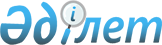 Об установлении дополнительного перечня лиц, относящихся к целевым группам
					
			Утративший силу
			
			
		
					Постановление акимата Акжарского района Северо-Казахстанской области от 13 апреля 2009 года N 98. Зарегистрировано Управлением юстиции Акжарского района Северо-Казахстанской области 4 мая 2009 года N 13-4-86. Утратило силу постановлением акимата Акжарского района Северо-Казахстанской области от 1 сентября 2010 года N 227

      Сноска. Утратило силу постановлением акимата Акжарского района Северо-Казахстанской области от 01.09.2010 N 227      В соответствии с подпунктом 14) пункта 1 статьи 31 Закона Республики Казахстан от 23 января 2001 года № 148 "О местном государственном управлении и самоуправлении в Республике Казахстан", пунктом 2 статьи 5 Закона Республики Казахстан от 23 января 2001 года № 149 "О занятости населения", в целях реализации политики занятости с учетом ситуации на районном рынке труда и обеспечения дополнительных государственных гарантий в сфере занятости акимат района ПОСТАНОВЛЯЕТ:



      1. Утвердить дополнительный перечень лиц, относящихся к целевым группам:

      1) молодежь в возрасте до двадцати четырех лет;

      2) лица, старше 50 лет;

      3) лица, длительно не работающие (более 1 года);

      4) выпускники учебных заведений;

      5) лица, высвобождаемые в связи с сокращением численности или штата организации.



      2. Отделу занятости и социальных программ Акжарского района своевременно обеспечить меры по содействию занятости и социальной защите лиц, дополнительно отнесенных к целевым группам.



      3. Контроль за исполнением настоящего постановления возложить на заместителя акима района Молдаганапова З.Ж.



      4. Настоящее постановление вводится в действие по истечении десяти календарных дней с момента первого официального опубликования.      Аким района               А. Тастемиров
					© 2012. РГП на ПХВ «Институт законодательства и правовой информации Республики Казахстан» Министерства юстиции Республики Казахстан
				